附件4功能标识牌清单序号功能房间标识牌安装说明1防毒通道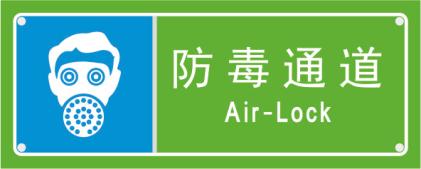 防毒通道处显著位置安装2密闭通道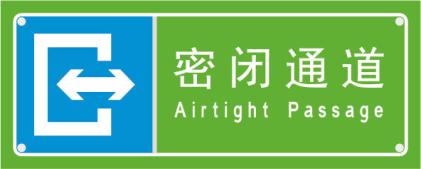 密闭通道处显著位置安装3洗消间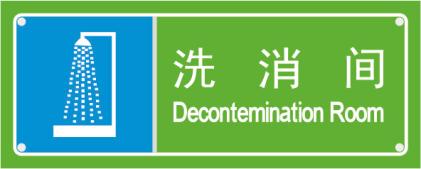 洗消间处显著位置安装4脱衣间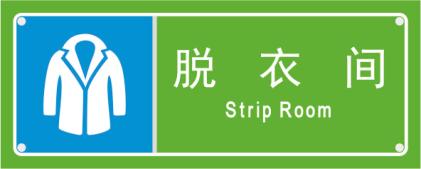 脱衣间处显著位置安装5淋浴间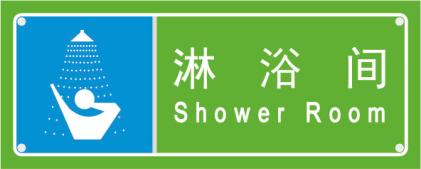 淋浴间处显著位置安装6检查穿衣室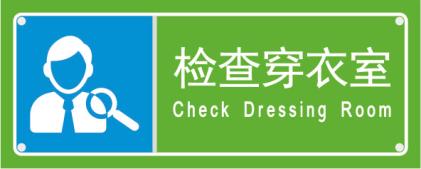 检查穿衣室显著位置安装7简易洗消间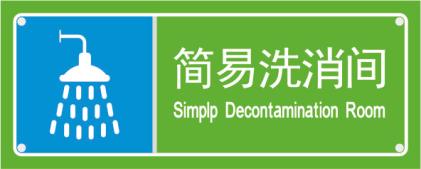 简易洗消间显著位置安装8进风机房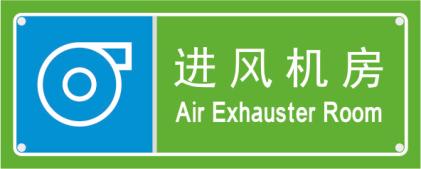 进风机房外墙面向人防区显著位置安装9排风机房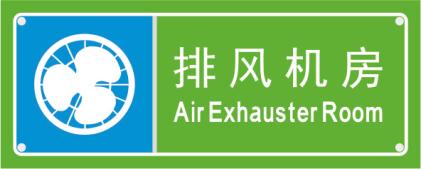 排风机房外墙面向人防区显著位置安装10滤毒室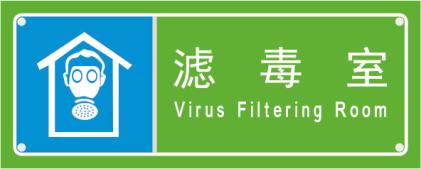 滤毒室显著位置安装11扩散室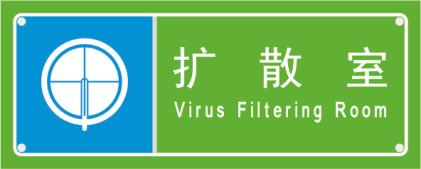 扩散室显著位置安装12防化通信值班室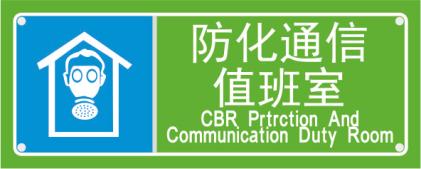 防化通信值班室外墙面向人防区13储油间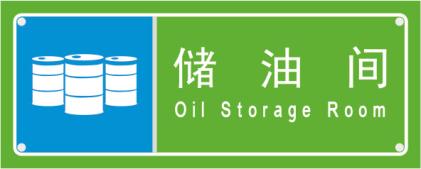 储油间外显著位置安装14柴油电站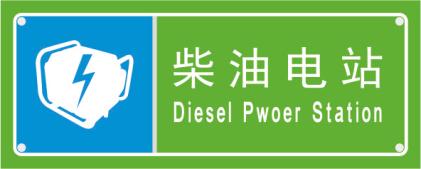 柴油电站外显著位置安装不满足条件的，可根据实际情况安装不满足条件的，可根据实际情况安装不满足条件的，可根据实际情况安装不满足条件的，可根据实际情况安装